GREENLAWNS SCHOOL, WORLIFINAL EXAMINATION-2020SCIENCESTD: VI								          TIME: 2hrDate: 13/02/2020								MARKS: 80Attempt all questions.QI A.	Fill in the blanks:									[5]Pure substances are made up of only one kind of __________.SI unit of pressure is ______________.____________ was found in Magnesia and is a natural magnet._________ is the transfer of pollen grains from the stamen to the stigma of a flower.Cuts and bruises can cause ________________.QIB	State whether the following statements are true or false. Correct the false    statements:											[5]The heavy solid particles that get deposited at the bottom of the container is called filtrate. Fruits and vegetables decompose and produce good quality manure.Grape plants have modified leaves called spines to help them to seek support.Wear and tear of the shoe sole is caused by friction.Soda water and water molecular formulae is H2CO3.QIC	Choose the correct answer and rewrite the statement:				[3]Which of the following term is a synonymous with ‘push and pull’?Speed				iii	MassForce				iv	PressureWhich of the following is used to find direction?	i 	Iron nail			iii	Magnetic compassii	Magnetic Keeper		iv	Both (ii) and (iii)__________ is a diatomic element.I	Boron				iii	Ozoneii	Phosphorus			iv	OxygenWhich of these is a simple leaf?I	Date				iii	Appleii	Gram				iv	None of themWhich of these contain fats?Potato				iii	Sugarii 	Butter				iv	Bread	A centrifuge machine may be operated ___________.I	Manually			iii	Naturallyii	Electrically			iv	Both (i) and (ii)QID	Find the odd one out. Give a reason to support your answer:			[4]		Scurvy;   Night  blindness;    Conjunctivitis;     RicketsTap root;    Primary root;   Stilt root;     Prop rootShaving blade;    cobalt;    steel knife;    BooksGrooves;   Spikes;    Dots;    Rubber gripQIE	Name the following:									[6]The Latin name for silver.Any one use of a magnet to store soundA lubricating agent to reduce frictionThe point on a stem where a single leaf arises.Any one pollutant given out by automobilesThe technique used in salt pans to obtain salt.QIF	Give the symbols for the following element:					[1]Potassium  ___________Magnesium  _________________ QIG	Give the common name for the following compounds:				[2]Sodium Carbonate  _____________Acetic acid  ____________________QII	 Define the following terms:							[6]Magnetic field				d.	Communicable disease Pressure					e.	WinnowingCompound					f.	PhyllotaxyQIII	Distinguish between the following; [Any two points]		       	          [10]Calyx and CorollaVector disease and Contagious diseasesMuscular force and electrostatic forceSedimentation and DecantationDirective property and Attractive propertyQIV	Answer the following questions:What are magnetic keepers? How are they used?				[2]Give any two advantages of distillation.						[2]How does friction have an effect in our daily life? (state any two ways)	[2]How would you treat a burn injury?						[2]Mention any two functions of a flower.						[2]QV	Give scientific reasons for the following:The iron nail behaves as a temporary magnet					[2]A mixture retains its properties of its constituent elements.			[2]Though it is difficult to push a heavy box the task becomes easier when wheels are attached.								[2]Water is an example of a compound.						[2]QVI A	Observe the diagram carefully and answer the questions that follow: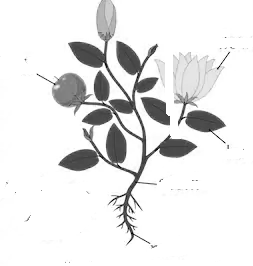 
     a. Name the two systems of the plant.						[1]Label parts (a), (b) and (c)and explain them.					[3]What is part (e)? State any one function of it.					[1]List any two characteristics of part (d).						[2]B	With reference to the given diagram answer the questions that follow: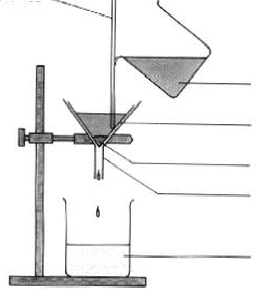      a.  Label the marked parts ‘a’ to ‘e’. 						      [2 ½ ]     b.  State the function of ‘b’.							           [1]     c.  How does ‘c’ help?								         [ ½ ]    d   Give one example of a similar method used in our homes..			[1]  			           C	Solve the following:     a.    Calculate the pressure exerted by a force of 300N acting on an area of 30 cm2.											        [1½]     b.    What is the pressure exerted by a box if it exerts 480 kgf and has a base dimension 1m X 1.5m.  [Assume 1kgf = 10 N]					      [2 ½]D	Draw a neat labelled diagram to show magnetism by double touch method. [2]E	Draw a neat labelled diagram of a First Aid box and show any four components that it contains.								 [2]*******************